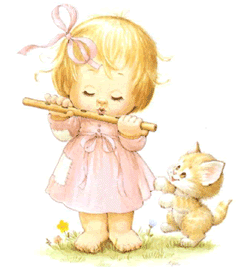 Muszka LujziTAVASZ daloló anyag: Süss ki napocska (magyar népdal): https://www.youtube.com/watch?v=NaJiDEssIRw Lepke, lepke (mondóka): https://www.youtube.com/watch?v=ZQiD4iCvHe8 zenehallgatás: Gryllus Vilmos-Lepke és virág: https://www.youtube.com/watch?v=gEOLBVsF6a8 TAVASZ világlátó anyag:virágzás megfigyelése (jácint vagy nárcisz, amely napról-napra fejlődik, mi kell a fejlődéséhez, életben maradásához? mi történne ha nem locsolnánk meg?)kísérlet: jégkocka olvadási verseny (Fogjunk 4 jégkockát és négy kis tányért. Az egyik jégkockát helyezzük b a tányérba, a másodikat tekerjük bele papírba és úgy tegyük a tányérba. A harmadikat alufóliába csomagoljuk, a negyediket pedig szórjuk be sóval, miután a tányérba helyeztük. Melyik olvad el hamarabb?)HÚSVÉT daloló anyag: Nyuszi ül a fűben (dal): https://www.youtube.com/watch?v=f-UuHUFxD4o Hová mész te kis nyulacska? (népdal) https://www.youtube.com/watch?v=GsQaZQc5hto vershallgatás: Zelk Zoltán: a Három nyúlvers: Én kis kertész legény vagyok,
Rózsavízzel locsolkodok.
Úgy locsolom a lányokat,
Mint kertész a virágokat.Tali Gitta: Húsvét közelegFüles nyuszi hoz meleget,
elűzte a hideg telet.
Nap ragyogja be a tájat,
madárhad lepi az ágat.
Húsvét is jön nemsokára,
örül ember fia s lánya.HÚSVÉT világlátó anyag:tojásdíszítés berzseléssel (kellékek: vöröshagyma héja, növények levelei, harisnya)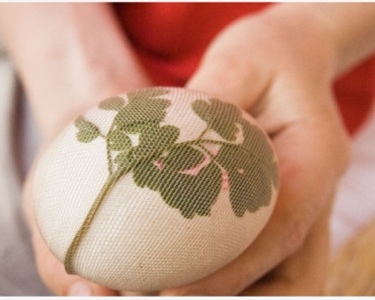 tojáshéjba búza ültetése 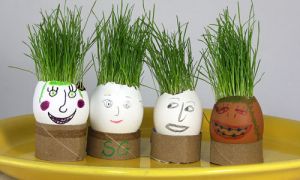 FÖLD NAPJA daloló anyag:Én kis kertet kerteltem (dal) https://www.youtube.com/watch?v=0MuQae5lPnI mondóka: Fű, fű, fű, szép zöld fű, eredj ki te zöldfülűFÖLD NAPJA világlátó anyag:tapogatós felismerés természetes anyagokkal (vászonzsákba teszünk különböző terméseket, anyagokat (kavicsok, faág, falevél, toboz, stb), ezeket kell felismerni becsukott szemmel tapogatás alapjántermészet hangjainak hallgatása (madárcsiripelés, vízcsobogás, szél, mennydörgés, fareccsenés, stb)https://www.youtube.com/watch?v=8vzAFt0neS4 (erdő hangjai)https://www.youtube.com/watch?v=ObNsPujf5HM (szél)https://www.youtube.com/watch?v=m6t7cfDsGVE (vícsobogás)https://www.youtube.com/watch?v=dWoIljGEOQ4 (eső, vihar)https://www.youtube.com/watch?v=EqqpcFj8G-s (tűzropogás)EGÉSZSÉGNAP daloló anyag:Kalap Jakab: Kézmodó dal (hallgatás) https://www.youtube.com/watch?v=je-dUxjdvHI Kis kacsa fürdik...EGÉSZSÉGNAP világlátó anyag:fűszerek megszaglása (fahéj, bors, oregánó, bazsalikom, szerecsendió, paprika, kakaó, stb)gyümölcs- és zöldséglevek kóstolásakísérlet (Baktériumos: egy tányérba öntsünk vizet és szórjunk bele őrölt borsot. Ezután a gyermek dugja bele az ujját egy kis szappanba vagy mosószerbe és úgy nyúljon bele a tányérba. A borsok el fognak „szaladni” a szappanos ujjától. Így lehet távoltartani a bacilusokat, vírusokat, ezért fontos a kézmosás!)